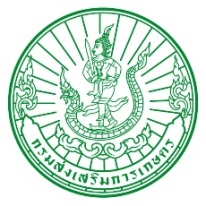 การดำเนินงานส่งเสริมการเกษตรตามระบบ MRCF ปี 2559เรื่องการส่งเสริมกิจการวิสาหกิจชุมชนตำบลท่าหลวงจัดทำโดยนางพรทิพย์  เพ่งสุขเจ้าพนักงานการเกษตรชำนาญงานสำนักงานเกษตรอำเภอท่าเรือสารบัญ									 หน้าบทที่ 1		1.1 หลักการและเหตุผล 							1	1.2 เป้าหมาย									1	1.3 วัตถุประสงค์								1	1.4 เจ้าหน้าที่ผู้รับผิดชอบ							1	บทที่ 2	2.1 ข้อมูลแผนที่อำเภอท่าเรือ							2		2.2  ข้อมูลแผนที่ตำบลท่าหลวง						2	2.3  ตำแหน่งที่ตั้ง 								2	2.4  ข้อมูลพื้นฐานของพื้นที่ตำบลท่าหลวง					- ข้อมูลทางกายภาพ							3		- ที่ตั้งอาณาเขต การปกครอง และภูมิประเทศ				4		- ข้อมูลทางชีวภาพ							4		- ข้อมูลทางด้านเศรษฐกิจ						4		- ข้อมูลทางด้านสังคม							5		- ปัญหาชุมชน								5		- ข้อมูลวิสาหกิจชุมชน							5บทที่ 3  กระบวนการทำงานตามเป้าหมาย	3.1  การวิเคราะห์สถานการณ์กลุ่ม						6	3.2  แนวทางในการพัฒนากลุ่ม						6	3.3  แนวทางการถ่ายทอดความรู้และการเรียนรู้ของกลุ่ม			6	3.4  หน่วยงานที่เกี่ยวข้อง							6	3.5  โครงการที่ได้รับการสนับสนุน						7บทที่ 4  สรุปผลการดำเนินงานของกลุ่มอาหารปลอดภัยตำบลท่าหลวง		8บทที่ 5  แผนพัฒนากิจการของกลุ่ม							9ภาคผนวก										- ภาพกิจกรรม                        1	การใช้ระบบ MRCF ในกลุ่มวิสาหกิจชุมชนหมู่ที่ 8 ตำบลท่าหลวง อำเภอท่าเรือ จังหวัดพระนครศรีอยุธยาบทที่  11.1  หลักการและเหตุผล		เนื่องด้วยในเขตพื้นที่หมู่ที่ 8 ตำบลท่าหลวง อำเภอท่าเรือ จังหวัดพระนครศรีอยุธยา ได้มีการจัดตั้งกลุ่มวิสาหกิจชุมชน ณ เลขที่ 33/3 หมู่ 8 ตำบลท่าหลวง อำเภอท่าเรือ ชื่อกลุ่มอาหารปลอดภัยท่าหลวง จดทะเบียนปี 2559 มีสมาชิก 26 ราย เพื่อกิจการของชุมชนเกี่ยวกับการผลิตสินค้าเกษตรและการให้บริการอื่น ๆ ที่ดำเนินการ เพื่อสร้างรายได้และเพื่อการพึ่งพาตนเองของครอบครัวและชุมชน ระหว่างชุมชน  1.2  เป้าหมาย		วิสาหกิจชุมชนกลุ่มอาหารปลอดภัยท่าหลวง  		เลขที่ 33/3 หมู่ 8 ตำบลท่าหลวง อำเภอท่าเรือ จังหวัดพระนครศรีอยุธยา1.3  วัตถุประสงค์		1. ส่งเสริมและสนับสนุนการดำเนินงานวิสาหกิจชุมชน		2. มีส่วนร่วมในการจัดทำแผนพัฒนาการเกษตรระดับตำบล		3. มีส่วนร่วมในการจัดทำแผนพัฒนาวิสาหกิจชุมชน1.4  เจ้าหน้าที่ผู้รับผิดชอบ		นางพรทิพย์  เพ่งสุข  เจ้าพนักงานการเกษตรชำนาญงาน								2บทที่  2ข้อมูลที่ใช้ในการดำเนินงาน2.1  ข้อมูลแผนที่ อำเภอท่าเรือ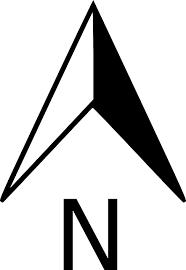 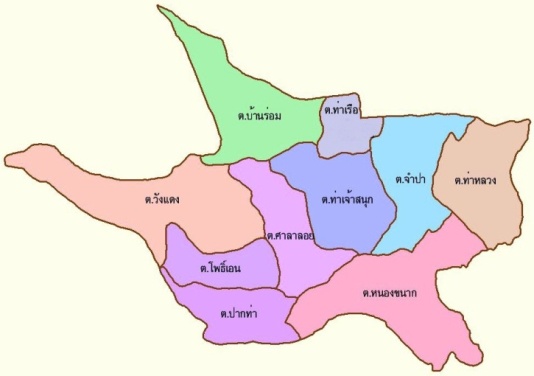 2.2 ข้อมูลแผนที่ตำบลท่าหลวง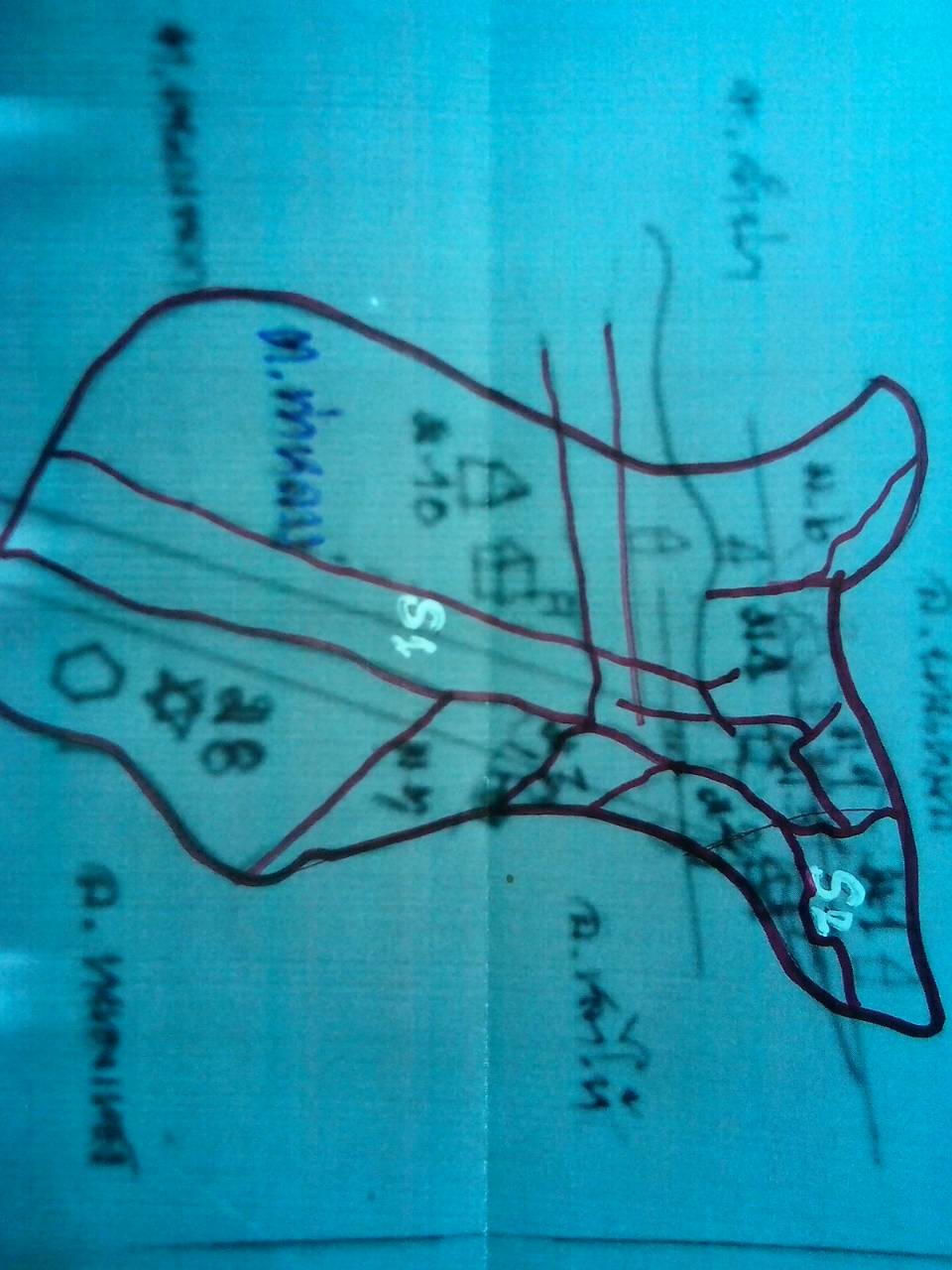 2.3.  ตำแหน่งที่ตั้ง  กลุ่มอาหารปลอดภัยท่าหลวง	      33/3 หมู่ 8 ตำบลท่าหลวง อำเภอท่าเรือ จังหวัดพระนครศรีอยุธยา	     ตำแหน่งที่  47P   X  0689505    	Y 160665732.4.  ข้อมูลพื้นฐานของพื้นที่ตำบลท่าหลวง อำเภอท่าเรือ	2.4.1  ข้อมูลทางกายภาพ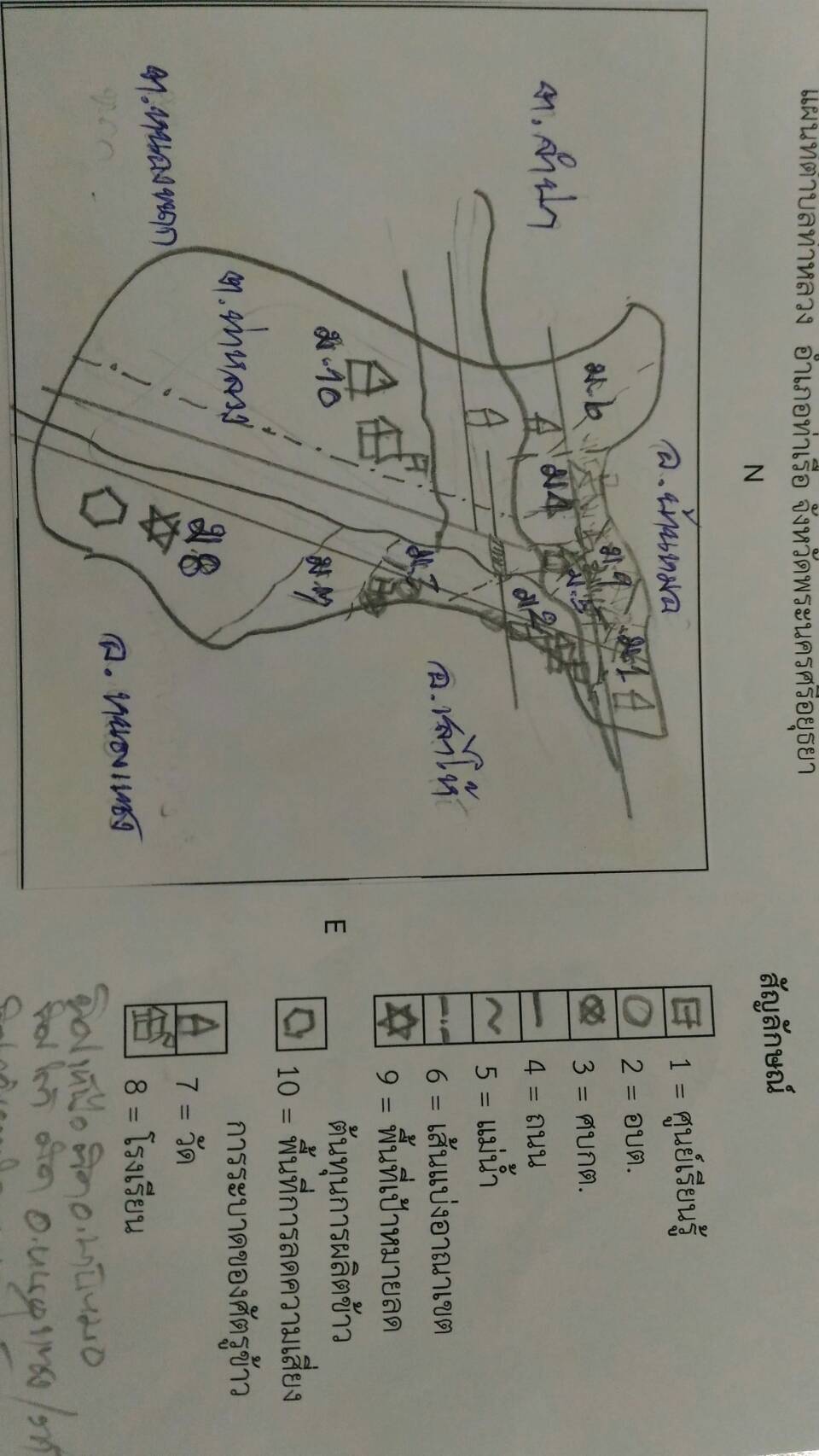 42.4.2  ที่ตั้งอาณาเขต การปกครอง และภูมิประเทศของตำบลท่าหลวง          พื้นที่ทั้งหมด 8,155.75 ไร่ มี 10 หมู่บ้าน2.4.3  ข้อมูลทางชีวภาพ (พื้นที่ทั้งหมด 8,155.75 ไร่)2.4.4  ข้อมูลทางด้านเศรษฐกิจ	การถือครองที่ดินของเกษตรกรตำบลท่าหลวง แบ่งเป็น		- ของตนเอง			31.14%		- เช่าทำการเกษตร		36%		- ของตนเองและเช่าบางส่วน	36%52.4.5  ข้อมูลทางด้านสังคม (เฉพาเขต อบต.ท่าหลวง)	ครัวเรือนทั้งหมด 2,129 ครัวเรือน ประชากรทั้งหมด 2,076 คน หญิง 1,123 คน 	ชาย 953 คน ครัวเรือนเกษตรกร 158 ครัวเรือน	ภูมิปัญญาท้องถิ่น เช่น ทำขนม ทำปลาส้ม ดนตรีไทย ดอกไม้ประดิษฐ์ เย็บผ้าวน เป็นต้น2.4.6  ปัญหาชุมชน	- เกษตรกรประสบปัญหาต้นทุนการผลิตสูง จากพันธุ์ข้าวปลูกราคาแพงและพันธุ์ปน ราคาปุ๋ยแพง ใช้ปุ๋ยไม่ถูกสูตร แมลงศัตรูพืชระบาดจึงต้องใช้สารเคมีกำจัด	- ราคาข้าวตกต่ำ	- ไม่มีที่ดินเป็นของตนเอง	- ขาดเงินทุน ต้องกู้ยืม2.4.7  ข้อมูลวิสาหกิจชุมชน	- ชื่อกิจการ กลุ่มอาหารปลอดภัยบ้านหนองโพธิ์	- ที่ตั้งสำนักงาน  เลขที่ 33/3 หมู่ 8 ตำบลท่าหลวง อำเภอท่าเรือ จังหวัดพระนครศรีอยุธยา	- สมาชิก  จำนวน 26 ราย	- โทรศัพท์ 081-8539978  Line :  Peterpat   E-mail: Peterpat555@hotmail.com	- วันขอขึ้นทะเบียน  7 มีนาคม 2559	- เลขทะเบียน  1-14-02-03/1-0014	- เงินหุ้น  2,500 บาท	- ประเภท  แปรรูปผลผลิตเกษตรตามฤดูกาล		- วัตถุประสงค์  		1. เพื่อให้เกิดความมั่นคงในการประกอบอาชีพเกษตร		2. เพื่อเป็นการเพิ่มโอกาสและทางเลือกใหม่ให้แก่เกษตรกร		3. เพื่อสร้างรายได้ให้แก่ครัวเรือน	- พันธกิจ		1. เป็นการรวมกลุ่มกันแก้ไขปัญหาราคาสินค้าเกษตร		2. เป็นการเพิ่มมูลค่าสินค้าเกษตร		3. ร่วมกันพัฒนาอาชีพให้มั่นคง	- ผลิตภัณฑ์		1. จำหน่ายข้าวสารหอมมะลิ, เจ๊กเชย, ไรท์เบอรี่6บทที่  3กระบวนการทำงานตามเป้าหมาย3.1  การวิเคราะห์สถานการณ์กลุ่ม	1. มีการผลิตพืชชนิดเดียวกัน เพื่อใช้เป็นวัตถุดิบ	2. มีการรวมกลุ่มทำให้เข้มแข็ง	3. มีการผลิตและจำหน่ายอย่างต่อเนื่องในท้องถิ่น	4. สินค้าเป็นที่เชื่อถือของชุมชน 	5. มีโรงสีของกลุ่มฯ3.2  แนวทางในการพัฒนากลุ่ม	1. สร้างแบรนด์ของกลุ่มให้มีมาตรฐานและเป็นที่จดจำของตลาด	2. เปิดตลาดต่อเนื่อง	3.  รักษาคุณภาพของข้าวเปลือกที่ผลิต3.3  แนวทางการถ่ายทอดความรู้และการเรียนรู้ของกลุ่ม	1. นำกลุ่มทัศนศึกษาดูงานกลุ่มฯที่ประสบผลสำเร็จ	2. มีการสุ่มตรวจคุณภาพสินค้าก่อนจำหน่าย	3.  ใช้บรรจุภัณฑ์ที่มาตรฐาน3.4  หน่วยงานที่เกี่ยวข้อง	1. สำนักงานเกษตรอำเภอท่าเรือ	2. สำนักงานปศุสัตว์อำเภอท่าเรือ	3. สำนักงานประมงอำเภอท่าเรือ	4. องค์การบริหารส่วนตำบลท่าหลวง	5. สาธารณสุขอำเภอท่าเรือ	6. สำนักงานเกษตรจังหวัดพระนครศรีอยุธยา	7. องค์การบริหารส่วนจังหวัดพระนครศรีอยุธยา	8. สำนักงานจังหวัดพระนครศรีอยุธยา73.5  โครงการที่ได้รับการสนับสนุน	1. โครงการตามมาตรการที่ 4 งบประมาณ 139,700 บาท (สร้างอาคารโรงสีชุมชน)	2. โครงการอาหารปลอดภัย (งบพัฒนาจังหวัดพระนครศรีอยุธยา)	   ได้รับการสนับสนุน		- เครื่องสีข้าวสาร		- เครื่องซีลถุง		- บรรจุภัณฑ์	3. โครงการอาหารปลอดภัย (งบกรมส่งเสริมการเกษตร)		- ได้รับสนับสนุนเมล็ดพันธุ์ข้าว8บทที่  4สรุปผลการดำเนินงานของกลุ่มอาหารปลอดภัยตำบลท่าหลวง	1.  สมาชิกของกลุ่มมีความเข้มแข็งในการดำเนินงาน	2.  กลุ่มมีความคิดเห็นไปในทิศทางเดียวกัน	3.  จากการดำเนินงานที่ผ่านมาสมาชิกให้ความสำคัญต่อการร่วมแสดงความคิดเห็นอย่าง               ต่อเนื่อง	4. การดำเนินงานของกลุ่มตรงกับความต้องการ	5. การดำเนินกิจกรรมของกลุ่มตรงกับความต้องการของกลุ่มฯ และการประกอบอาชีพหลัก             ของสมาชิกในกลุ่ม9บทที่  5แผนพัฒนากิจการของกลุ่ม5.1  แผนพัฒนากิจการของกลุ่มอาหารปลอดภัย	1.  พัฒนาการผลิตข้าวคุณภาพดีที่ใช้สีกันเป็นหลัก	2. ทำการเกษตรแบบปลอดสารพิษ	3.  นำผลผลิตข้าวเปลือกที่ตลาดต้องการมาสี	4.  ขยายตลาดจำหน่ายผลิตภัณฑ์ภาคผนวกภาพกิจกรรม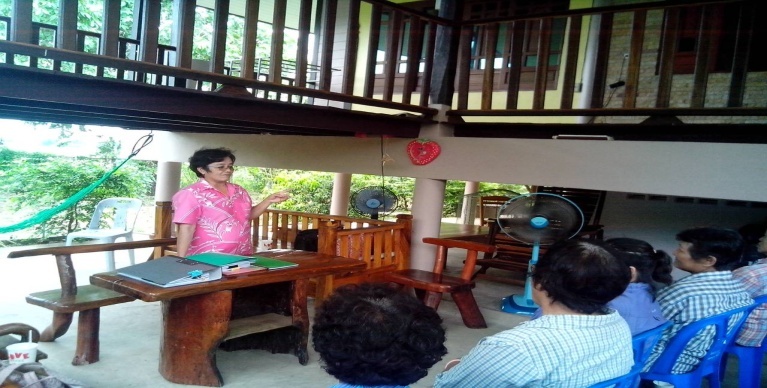 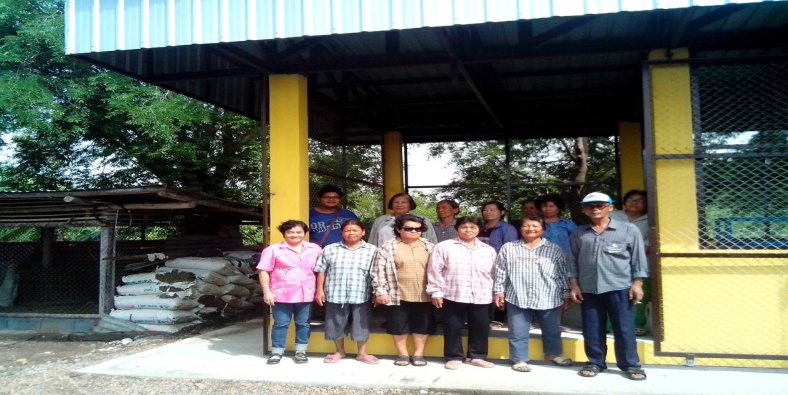 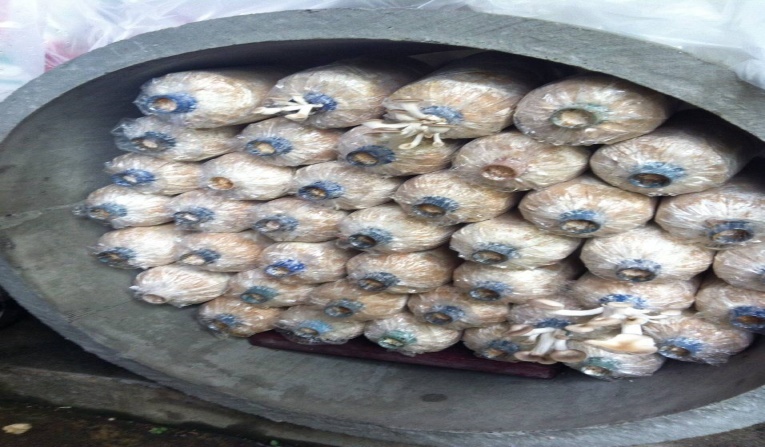 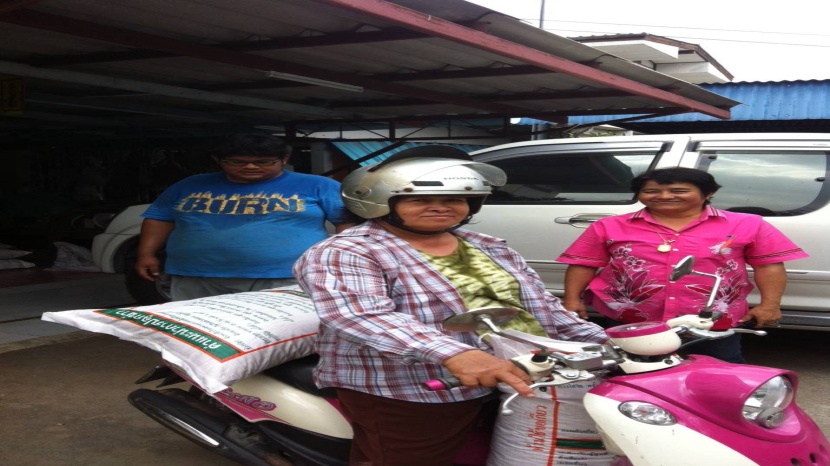 หมู่ที่ชื่อบ้านการปกครองสภาพภูมิประเทศแหล่งน้ำข้อมูลชุดดินภัยธรรมชาติ1วัดเวียงเทศบาลตำบลท่าหลวงราบลุ่ม1. แม่น้ำป่าสัก2. คลองชลประทาน3. โครงการส่งน้ำและบำรุงรักษาเริงราง, เสาไห้ชุดที่ 40 –ดินเหนียวอินทรีย์วัตถุต่ำชุดที่ 44-ดินเหนียวอินทรียวัตถุปานกลางชุดที่ 37-ดินเหนียวอินทรียวัตถุค่อนข้างต่ำชุดที่ 39-ดินเหนียวอินทรียวัตถุค่อนข้างต่ำชุดที่ 38 –เหมาะสมปลูกข้าว1. น้ำท่วม(ฤดูฝน)2. ภัยแล้ง(ฤดูแล้ง)3. แมลงศัตรูพืชของข้าวระบาดบางครั้ง4ยางนมเทศบาลตำบลท่าหลวงราบลุ่ม1. แม่น้ำป่าสัก2. คลองชลประทาน3. โครงการส่งน้ำและบำรุงรักษาเริงราง, เสาไห้ชุดที่ 40 –ดินเหนียวอินทรีย์วัตถุต่ำชุดที่ 44-ดินเหนียวอินทรียวัตถุปานกลางชุดที่ 37-ดินเหนียวอินทรียวัตถุค่อนข้างต่ำชุดที่ 39-ดินเหนียวอินทรียวัตถุค่อนข้างต่ำชุดที่ 38 –เหมาะสมปลูกข้าว1. น้ำท่วม(ฤดูฝน)2. ภัยแล้ง(ฤดูแล้ง)3. แมลงศัตรูพืชของข้าวระบาดบางครั้ง5ถลุงเหล็กเทศบาลตำบลท่าหลวงราบลุ่ม1. แม่น้ำป่าสัก2. คลองชลประทาน3. โครงการส่งน้ำและบำรุงรักษาเริงราง, เสาไห้ชุดที่ 40 –ดินเหนียวอินทรีย์วัตถุต่ำชุดที่ 44-ดินเหนียวอินทรียวัตถุปานกลางชุดที่ 37-ดินเหนียวอินทรียวัตถุค่อนข้างต่ำชุดที่ 39-ดินเหนียวอินทรียวัตถุค่อนข้างต่ำชุดที่ 38 –เหมาะสมปลูกข้าว1. น้ำท่วม(ฤดูฝน)2. ภัยแล้ง(ฤดูแล้ง)3. แมลงศัตรูพืชของข้าวระบาดบางครั้ง6ท่างามเทศบาลตำบลท่าหลวงราบลุ่ม1. แม่น้ำป่าสัก2. คลองชลประทาน3. โครงการส่งน้ำและบำรุงรักษาเริงราง, เสาไห้ชุดที่ 40 –ดินเหนียวอินทรีย์วัตถุต่ำชุดที่ 44-ดินเหนียวอินทรียวัตถุปานกลางชุดที่ 37-ดินเหนียวอินทรียวัตถุค่อนข้างต่ำชุดที่ 39-ดินเหนียวอินทรียวัตถุค่อนข้างต่ำชุดที่ 38 –เหมาะสมปลูกข้าว1. น้ำท่วม(ฤดูฝน)2. ภัยแล้ง(ฤดูแล้ง)3. แมลงศัตรูพืชของข้าวระบาดบางครั้ง9ท่าโรงหมูเทศบาลตำบลท่าหลวงราบลุ่ม1. แม่น้ำป่าสัก2. คลองชลประทาน3. โครงการส่งน้ำและบำรุงรักษาเริงราง, เสาไห้ชุดที่ 40 –ดินเหนียวอินทรีย์วัตถุต่ำชุดที่ 44-ดินเหนียวอินทรียวัตถุปานกลางชุดที่ 37-ดินเหนียวอินทรียวัตถุค่อนข้างต่ำชุดที่ 39-ดินเหนียวอินทรียวัตถุค่อนข้างต่ำชุดที่ 38 –เหมาะสมปลูกข้าว1. น้ำท่วม(ฤดูฝน)2. ภัยแล้ง(ฤดูแล้ง)3. แมลงศัตรูพืชของข้าวระบาดบางครั้ง2หัวหินอบต.ท่าหลวงราบลุ่มและดอนเป็นบางส่วน1. แม่น้ำป่าสัก2. คลองชลประทาน3. โครงการส่งน้ำและบำรุงรักษาเริงราง, เสาไห้ชุดที่ 40 –ดินเหนียวอินทรีย์วัตถุต่ำชุดที่ 44-ดินเหนียวอินทรียวัตถุปานกลางชุดที่ 37-ดินเหนียวอินทรียวัตถุค่อนข้างต่ำชุดที่ 39-ดินเหนียวอินทรียวัตถุค่อนข้างต่ำชุดที่ 38 –เหมาะสมปลูกข้าว1. น้ำท่วม(ฤดูฝน)2. ภัยแล้ง(ฤดูแล้ง)3. แมลงศัตรูพืชของข้าวระบาดบางครั้ง3บ้านใหม่พัฒนาอบต.ท่าหลวงราบลุ่มและดอนเป็นบางส่วน1. แม่น้ำป่าสัก2. คลองชลประทาน3. โครงการส่งน้ำและบำรุงรักษาเริงราง, เสาไห้ชุดที่ 40 –ดินเหนียวอินทรีย์วัตถุต่ำชุดที่ 44-ดินเหนียวอินทรียวัตถุปานกลางชุดที่ 37-ดินเหนียวอินทรียวัตถุค่อนข้างต่ำชุดที่ 39-ดินเหนียวอินทรียวัตถุค่อนข้างต่ำชุดที่ 38 –เหมาะสมปลูกข้าว1. น้ำท่วม(ฤดูฝน)2. ภัยแล้ง(ฤดูแล้ง)3. แมลงศัตรูพืชของข้าวระบาดบางครั้ง7โพธิ์ค่อมอบต.ท่าหลวงราบลุ่มและดอนเป็นบางส่วน1. แม่น้ำป่าสัก2. คลองชลประทาน3. โครงการส่งน้ำและบำรุงรักษาเริงราง, เสาไห้ชุดที่ 40 –ดินเหนียวอินทรีย์วัตถุต่ำชุดที่ 44-ดินเหนียวอินทรียวัตถุปานกลางชุดที่ 37-ดินเหนียวอินทรียวัตถุค่อนข้างต่ำชุดที่ 39-ดินเหนียวอินทรียวัตถุค่อนข้างต่ำชุดที่ 38 –เหมาะสมปลูกข้าว1. น้ำท่วม(ฤดูฝน)2. ภัยแล้ง(ฤดูแล้ง)3. แมลงศัตรูพืชของข้าวระบาดบางครั้ง8หนองโพธิ์อบต.ท่าหลวงราบลุ่มและดอนเป็นบางส่วน1. แม่น้ำป่าสัก2. คลองชลประทาน3. โครงการส่งน้ำและบำรุงรักษาเริงราง, เสาไห้ชุดที่ 40 –ดินเหนียวอินทรีย์วัตถุต่ำชุดที่ 44-ดินเหนียวอินทรียวัตถุปานกลางชุดที่ 37-ดินเหนียวอินทรียวัตถุค่อนข้างต่ำชุดที่ 39-ดินเหนียวอินทรียวัตถุค่อนข้างต่ำชุดที่ 38 –เหมาะสมปลูกข้าว1. น้ำท่วม(ฤดูฝน)2. ภัยแล้ง(ฤดูแล้ง)3. แมลงศัตรูพืชของข้าวระบาดบางครั้ง10ไก่จ้นอบต.ท่าหลวงราบลุ่มและดอนเป็นบางส่วน1. แม่น้ำป่าสัก2. คลองชลประทาน3. โครงการส่งน้ำและบำรุงรักษาเริงราง, เสาไห้ชุดที่ 40 –ดินเหนียวอินทรีย์วัตถุต่ำชุดที่ 44-ดินเหนียวอินทรียวัตถุปานกลางชุดที่ 37-ดินเหนียวอินทรียวัตถุค่อนข้างต่ำชุดที่ 39-ดินเหนียวอินทรียวัตถุค่อนข้างต่ำชุดที่ 38 –เหมาะสมปลูกข้าว1. น้ำท่วม(ฤดูฝน)2. ภัยแล้ง(ฤดูแล้ง)3. แมลงศัตรูพืชของข้าวระบาดบางครั้งที่กิจกรรมพื้นที่ (ไร่)ครัวเรือนพันธุ์ที่ปลูกZoningZoningที่กิจกรรมพื้นที่ (ไร่)ครัวเรือนพันธุ์ที่ปลูกS1S21ทำนา477, 25158สุพรรณบุรี1, กข.31, กข.47ม.2,3,4ม.12ไม้ผล6171มะม่วง, กล้วย,มะพร้าว,หน่อไม้,ฝรั่งม.5,6,73พืชผัก2136มะเขือจาน,ชะอม,มะละกอ,พริก,บวบ,คะน้าม.8,94อื่น ๆ 21.503กล้วยไม้, เห็ด ฯลฯม.10